TANTÁRGYI ADATLAPTantárgyleírásAlapadatokTantárgy neve (magyarul, angolul)●Azonosító (tantárgykód)BMEEPKOQ801 A tantárgy jellegeKurzustípusok és óraszámokTanulmányi teljesítményértékelés (minőségi értékelés) típusa Kreditszám3TantárgyfelelősTantárgyat gondozó oktatási szervezeti egységA tantárgy weblapja A tantárgy oktatásának nyelve A tantárgy tantervi szerepe, ajánlott féléveKözvetlen előkövetelmények Erős előkövetelmény:Gyenge előkövetelmény:Párhuzamos előkövetelmény:Kizáró feltétel (nem vehető fel a tantárgy, ha korábban teljesítette az alábbi tantárgyak vagy tantárgycsoportok bármelyikét):A tantárgyleírás érvényességeJóváhagyta az Építészmérnöki Kar Tanácsa, érvényesség kezdete Célkitűzések és tanulási eredmények Célkitűzések Tanulási eredmények A tantárgy sikeres teljesítésével elsajátítható kompetenciákTudásKépességAttitűdÖnállóság és felelősségOktatási módszertan Tanulástámogató anyagokTantárgy tematikaTantárgyKövetelmények A Tanulmányi teljesítmény ellenőrzése ÉS értékeléseÁltalános szabályok Teljesítményértékelési módszerekTeljesítményértékelések részaránya a minősítésbenÉrdemjegy megállapításJavítás és pótlás A tantárgy elvégzéséhez szükséges tanulmányi munka Jóváhagyás és érvényességJóváhagyta az Építészmérnöki Kar Tanácsa, érvényesség kezdete 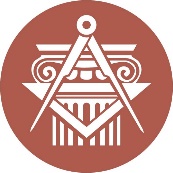 BUDAPESTI MŰSZAKI ÉS GAZDASÁGTUDOMÁNYI EGYETEMÉPÍTÉSZMÉRNÖKI KARkurzustípusheti óraszámjellegelőadás (elmélet)3önállógyakorlat-–laboratóriumi gyakorlat––neve:beosztása:elérhetősége:TEMATIKA - ÜTEMTERVTEMATIKA - ÜTEMTERVTEMATIKA - ÜTEMTERV1nyitóelőadás, bevezetés a féléves tematikának ill. a kurzus jellegének, módszertanának megfelelő nyitóelőadás, a féléves témák ismertetése2tematikus előadás_1a féléves témához kapcsolódó előadás3tematikus előadás_2a féléves témához kapcsolódó előadás4tematikus előadás _3a féléves témához kapcsolódó előadás5tematikus előadás _4a féléves témához kapcsolódó előadás6szeminárium_1a választott feladatokkal kapcsolatos részfeladat prezentációja és értékelése7vázlattervi hét-8szeminárium_2a választott feladatokkal kapcsolatos részfeladat prezentációja és értékelése9külső helyszín látogatása_1a féléves témához kapcsolódó épületlátogatás10külső helyszín látogatása_2a féléves témához kapcsolódó épületlátogatás11konzultáció_1a választott feladatokkal kapcsolatos konzultáció12konzultáció_2a választott feladatokkal kapcsolatos konzultáció13konzultáció_3a választott feladatokkal kapcsolatos konzultáció14feldolgozási hét-tevékenységóra/félévrészvétel a kontakt tanórákon36felkészülés kontakt tanórákra18félévközi feladatok önálló elkészítése36összesen:∑ 90